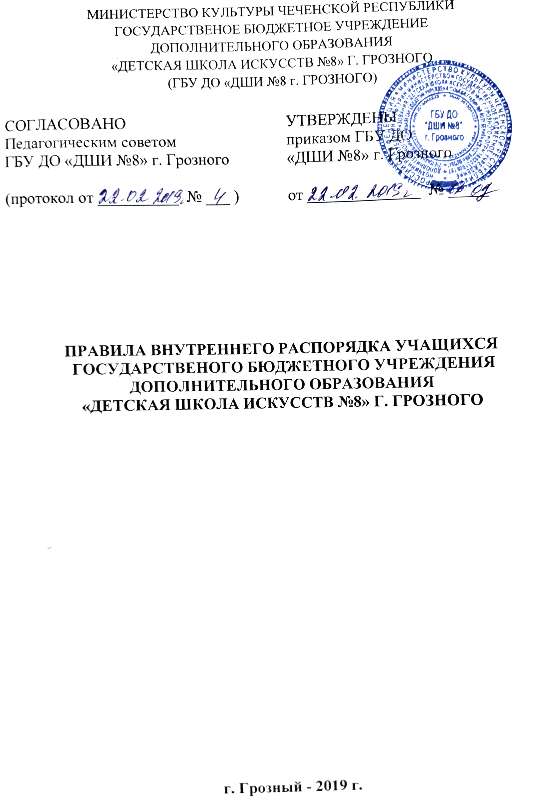 Общие положения1.1. Правила внутреннего трудового распорядка для обучающихся ГБУ ДО «Детская школа искусств №8» г. Грозного - это нормативный акт школы, регламентирующий основные права, обязанности и ответственность сторон образовательного процесса, режим работы, время отдыха и другие вопросы, касающиеся отношений сторон образовательного процесса: с одной стороны - учащегося и его родителей (или законных представителей ребёнка), а с другой стороны – педагогов, администрации и сотрудников ГБУ ДО «ДШИ №8» г. Грозного (далее «ДШИ №8»).1.2. Правила внутреннего распорядка для обучающихся в «ДШИ №8» рассматриваются и принимаются педагогическим советом «ДШИ №8»
и утверждаются директором школы.1.3. Правила имеют целью создание нормальной рабочей обстановки,
способствующей успешной учебе каждого учащегося, воспитание уважения к
личности и ее правам, развитие культуры поведения и навыков общения.
           1.4. Правила внутреннего распорядка устанавливают нормы поведения для учеников в здании и на территории школы и способствуют успешному усвоению учащимися учебной программы, поддержанию порядка и чистоты, сохранности имущества школы.1.5. Учащиеся обязаны знать и неукоснительно выполнять Устав школы,
настоящие Правила и другие документы, регламентирующие учебно-
воспитательный процесс в «ДШИ №8».1.6. Незнание содержащейся в них информации не освобождают учащихся от ответственности в случае нарушения установленных в школе правил и норм.
2. Режим занятий, обучающихся в ГБУДО «ДШИ №8» г. Грозного. 2.1. Предельная учебная нагрузка обучающихся устанавливается в
соответствии с учебным планом и нормативами СанПиНа.
         2.2. Сроки начала и окончания учебного года, учебных четвертей,
продолжительность каникул соответствуют срокам, установленным для
общеобразовательных школ.2.3. Занятия проводятся в режиме шестидневной рабочей недели. Единицей измерения учебного времени и основной формой организации учебно-
воспитательной работы является академический час (групповой, индивидуальный) продолжительностью 40 минут. Перемены между уроками – 5 -10 минут. 2.4. Учебный год начинается, как правило, 1 сентября текущего года, делится на четыре учебные четверти и заканчивается, как правило, 31 мая следующего календарного года.2.5. Время начала и окончания занятий в «ДШИ № 8» с 9.00 до18.00 часов, в соответствии с внутренним распорядком Учреждения.2.6. Праздничные дни являются выходными днями по установленному
законодательством порядку. В каникулярное время, выходные и праздничные дни допускается проведение в «ДШИ №8» дополнительных репетиционных занятий с обучающимися, внеклассных мероприятий с детьми.2.7. Занятия в «ДШИ №8» проводятся индивидуально и в группах,
исходя из требований учебного плана. Режим занятий устанавливается расписанием, которое составляют педагогами и утверждает директор. Продолжительность занятий и недельная нагрузка определяется программой и учебным планом, не противоречащим существующим санитарным нормам. 2.8. Согласно учебному плану, ряд дисциплин имеет продолжительность занятий 1,5; 0,5 академических часа. Предельная недельная нагрузка занятий учащихся устанавливается в соответствии с учебным планом и нормативами СанПиНа РФ. Ежедневное количество занятий определяется расписанием индивидуальных и групповых занятий, утверждаемых директором «ДШИ №8».3. Основные права и обязанности обучающихся 3.1. Обучающийся имеет право: 
 на безопасные условия во время образовательного процесса;на получение дополнительного предпрофессионального и общеразвивающего образования, в соответствии с образовательными
программами; на свободу совести, свободное выражение собственных взглядов и
убеждений, уважение человеческого достоинства; на свободный выбор специальности, в соответствии с перечнем
специальностей и программ, предлагаемых «ДШИ №8», с учётом рекомендаций приемной комиссии; способностей; на получение знаний в полном объёме образовательной программы по
избранной специальности; на получение свидетельства об окончании «ДШИ №8»
установленного образца после полного успешного освоения выбранной ранее образовательной программы; на перевод с одной образовательной программы на другую по рекомендации педагогического совета «ДШИ №8» (по заявлению обучающихся и (или) их законных представителей); на получение доступной информации и материалов для учебной работы;на бесплатное пользование библиотекой школы; аудио и видеоматериалами школы;  на участие в школьных, городских, областных, зональных, региональных,
всероссийских и международных конкурсах, фестивалях, концертах; на обращение в конфликтную комиссию школы в случае несогласия с
решением или действием преподавателя, либо администрации по отношению к обучающемуся; на посещение организуемых школой внеклассных мероприятий; на использование в установленном порядке музыкальных инструментов,
инвентаря и оборудования «ДШИ №8»;3.2. Обучающийся обязан:Знать и выполнять правила внутреннего распорядка «ДШИ №8». Приходить на занятия в строго назначенное время согласно расписанию
занятий за 5 минут до начала урока; добросовестно учиться - соблюдать дисциплину труда и обучения; уважать честь и достоинство всех участников образовательного процесса;
           выполнять обоснованные и законные требования педагогов и других
сотрудников «ДШИ №8», в рамках их компетенции; каждый обучающийся должен иметь при себе сменную обувь;           посещать все занятия, соответственно составленного и утверждённого
расписания; не опаздывать и не пропускать занятия без уважительной причины; согласно учебной программе сдавать зачеты, экзамены и другие формы
промежуточной и итоговой аттестации; своевременно выполнять домашние задания; бережно относиться к имуществу школы, вместе с родителями нести
ответственность за причинение материального ущерба и компенсировать его; посещать внеклассные мероприятия школы: концерты, фестивали, конкурсы и т.п.; регулярно знакомиться с информацией на информационных стендах школы.4. Родители (законные представители обучающегося) имеют право: защищать законные права и интересы ребенка, принимать участие в
управлении Учреждением; присутствовать на заседаниях Педагогического совета в случаях рассмотрения последним вопросов об успеваемости и поведении этих учащихся и по приглашению администрации для присутствия на педагогическом совете, а педагогический совет обязан не препятствовать присутствию родителей на его заседаниях и обеспечить им возможность принять участие в обсуждении рассматриваемых вопросов; ознакомления с ходом и содержанием образовательного процесса, а также с оценками успеваемости учащихся.
5. Родители (законные представители обучающегося) обязаны: знать и выполнять правила внутреннего распорядка школы искусств; соблюдать Устав и принятые на его основе локальные правовые акты школы; воспитывать своих детей, заботиться об их здоровье, творческом, физическом, психическом, духовном и нравственном развитии; создавать условия, необходимые для получения ими образования в «ДШИ №8»; обеспечивать процесс домашних занятий необходимыми им средствами и пособиями для успешного обучения (музыкальными инструментами, нотами,
книгами и пр.); регулярно знакомиться с информацией на информационных стендах школы.
6. Правила поведения во время учебных занятий.Ученик должен приходить на занятия за 5-10 минут до начала урока. В
случае опоздания учащиеся обязаны объяснить причину опоздания педагогу.
В случае отсутствия на занятиях, общественных мероприятиях по
уважительной причине ученик должен представить медицинскую справку или объяснительную записку от родителей (законных представителей).Уважительными причинами являются:- личная болезнь;- посещение врача;- экстренные случаи в семье, требующие личного участия;- участие в конкурсах, олимпиадах и др.Если ученику необходимо уйти домой до окончания занятий по причине
недомогания или семейным обстоятельствам, необходимо разрешение педагога или директора.Если возникают вопросы к педагогу, надо поднять руку.Покинуть учебный кабинет до конца занятий можно только с разрешения
педагога.Учащиеся должны выключить мобильные телефоны (и другие электронные
приборы) до начала урока. Использование сотовых телефонов на уроках запрещено. Пользоваться ими можно только во время перемен и после окончания занятий. Во время урока нельзя шуметь, отвлекаться самому и отвлекать товарищей от занятий посторонними разговорами, играми и другими делами. Урочное время должно использоваться только для образовательных целей.
7. Правила поведения в помещении и на территории школыУчащиеся должны соблюдать правила и чтить традиции школы, уважительно относиться к педагогам, сотрудникам школы, к своим товарищам по учёбе и окружающим.
8. Учащимся в школе запрещается:- сорить в любых помещениях и на территории школы;- грубо, неуважительно высказываться, игнорировать замечания и требования администрации, сотрудников, преподавателей школы; - использовать любые средства и вещества, которые могут привести к взрывам, пожарам, несчастным случаям; - приносить в школу и жевать жевательную резинку;- применять физическую силу, запугивания, вымогательство;- производить любые действия, влекущие за собой опасные последствия для окружающих;- использовать непристойные жесты, выражения, сквернословия;- нарушать общественный порядок, нормы нравственности и охраны здоровья, права и свободы других лиц.Во время перемен учащимся запрещается бегать, толкаться, бросаться
предметами, применять физическую силу, сидеть на подоконниках, мешать
отдыхать другим ученикам.Учащиеся школы должны заботиться о чистоте помещений и сохранности
школьного имущества. Умышленно причинённый ими материальный ущерб
взыскивается с их родителей (законных представителей) в срок, указанный
директором.В случае возникновения конфликтной ситуации следует немедленно
обратиться к педагогу.Учащиеся должны соблюдать требования Правил пожарной безопасности в помещении и на территории школы.При несчастном случае пострадавший или очевидец должен немедленно
проинформировать педагога, директора или сотрудника школы.
9. Требования к внешнему виду учащихсяУченики должны приходить в школу в опрятной одежде, предназначенной для занятий. В школе запрещено носить одежду и аксессуары, рекламирующие
неформальные движения, агрессию и насилие.Рекомендуется не применять излишнюю косметику и не носить много
украшений.Девочкам нельзя, находится в здании школы без головного убора. Находиться в школе в верхней одежде без особых на то причин не разрешается.10. Поощрения и взыскания, применяемые к обучающимся.Обучающиеся «ДШИ №8» поощряются за: - успехи в учебе, участие и победу в школьных, районных, областных и других конкурсах и олимпиадах;- концертно - творческую деятельность и добровольный труд на благо «ДШИ №8»; - благородные поступки.В «ДШИ №8» к обучающимся применяются следующие виды поощрений:- объявление благодарности;- награждение почетной грамотой; - награждение ценным подарком;Поощрения применяются директором «ДШИ №8» по представлению педагогического совета, а также в соответствии с положениями о проводимых конкурсах.Поощрения применяются в обстановке широкой гласности, доводятся до сведения обучающихся и работников «ДШИ №8», родителей (законных представителей).За нарушение устава «ДШИ №8» и настоящих Правил к обучающимся применяются дисциплинарные взыскания.Дисциплинарные взыскания налагаются с соблюдением следующих принципов:- к ответственности обучающийся привлекается только при наличии вины;- ответственность носит личный характер;- строгость взыскания должна соответствовать тяжести совершенного проступка, - дисциплинарное взыскание налагается в письменной форме; - за одно нарушение налагается только одно дисциплинарное взыскание;- применение мер дисциплинарного взыскания, не предусмотренных настоящими Правилами, запрещается;- до наложения дисциплинарного взыскания обучающемуся должна быть предоставлена возможность объяснить и оправдать свой поступок в форме соответствующей его возрасту, т.е. устно или письменно (предоставление права на защиту).В «ДШИ №8» применяются следующие меры дисциплинарного взыскания:замечание;выговор;возложение обязанности принести публичное извинение;постановка на учет внутри «ДШИ №8»;исключение из «ДШИ №8».Правом наложения дисциплинарного взыскания обладают директор и педагог.Директор «ДШИ №8» вправе применить любое соразмерное проступку дисциплинарное взыскание, кроме исключения из «ДШИ №8», по отношению к любому обучающемуся, за любое нарушение Устава и настоящих Правил. Наложение дисциплинарного, взыскания оформляется приказом по «ДШИ №8».Преподаватель вправе объявить замечание в отношении обучающегося своего  класса за проступок, нарушающий нормальное течение занятие. Наложение дисциплинарного взыскания оформляется записями в дневнике обучающегося.Дисциплинарное взыскание применяется непосредственно за обнаружением проступка,  но  не позднее двух недель со дня его обнаружения, не считая времени  болезни  обучающегося   и каникул.О каждом дисциплинарном взыскании родители (законные представители) обучающегося      немедленно ставятся в известность лицом, наложившим дисциплинарное взыскание.Дисциплинарное взыскание действует в течение трех месяцев со дня его применения. Если в течение этого срока обучающийся не будет подвергнут новому дисциплинарному взысканию, то он считается не привлекавшимся  к  дисциплинарной ответственности. 	Директор «ДШИ №8» вправе снять дисциплинарное взыскание до истечения трех месяцев по собственной инициативе, по просьбе обучающегося, его родителей (законных представителей), по ходатайству Педагогического совета «ДШИ №8» или лица, наложившего взыскание.Обучающиеся могут быть привлечены к гражданско-правовой ответственности за причиненный «ДШИ №8» или физическим лицам материальный или моральный вред в соответствии с гражданским законодательством Российской Федерации.На основании решения педагогического совета «ДШИ №8» за совершенные неоднократно грубые нарушения Устава «ДШИ №8» (в том числе настоящих Правил), обучающиеся могут быть   исключены из «ДШИ №8».Под неоднократным нарушением понимается совершение обучающимся, имеющим два или более дисциплинарных взыскания, наложенных директором «ДШИ №8», нового, как правило, грубого нарушения дисциплины.Грубым нарушением дисциплины признается нарушение, которое повлекло или могло повлечь за собой тяжелые последствия в виде:- умышленного причинения ущерба жизни и здоровья обучающихся, преподавателей, работников, посетителей «ДШИ №8»; - дезорганизации работы «ДШИ №8», как образовательного учреждения.Решение педагогического совета «ДШИ №8» об исключении принимается в присутствии обучающегося и его родителей (законных представителей). Отсутствие на заседании педагогического совета «ДШИ №8» без уважительной причины обучающегося, его родителей (законных представителей) не лишает педагогический совет «ДШИ №8» возможности, рассмотреть вопрос об исключении из «ДШИ №8».Решение Педагогического совета, об исключении обучающегося оформляется приказом директора «ДШИ №8». 11. Общие положения. Правила внутреннего распорядка учащихся (далее - Правила) разработаны в целях организации внутреннего распорядка деятельности «ДШИ №8» и регулирования взаимоотношений с обучающимися, установления их прав, обязанностей и ответственности.Правила разработаны в соответствии Законом 273-ФЗ "Об образовании в РФ" и Уставом «ДШИ №8».Настоящие правила признаны решать следующие задачи:обеспечивать в «ДШИ №8» благоприятную творческую обстановку для плодотворной учебы;поддерживать в ДШИ порядок, основанный на сознательной дисциплине и демократических началах организации учебно-воспитательного процесса;содействовать подготовке обучающихся к ответственной жизни в свободном обществе.